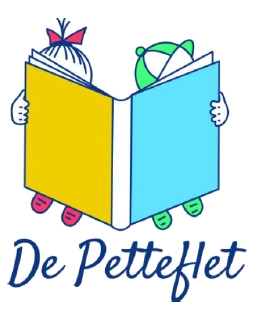 Voor u gebruik maakt van de buitenschoolse of vakantieopvang dien je je kind in te schrijven bij De Petteflet. Dit bestaat uit 2 delen, enerzijds het digitaal inschrijven op het Petteflet Platform EN een eerste kennismaking in de opvang zelf. De eerste kennismaking gaat door op een inschrijvingsmoment. Tijdens dit moment wordt info uitgewisseld over de afspraken, de werking en uw kinderen maar ook een rondleiding samen met je kind.Je sluit aan op het inschrijvingsmoment het dichtst bij het startmoment van je kind in de opvang. Gelieve te bellen naar 011425008 indien je je kind komt inschrijven op 1 van deze momenten. Bij dringende opvangnood steeds bellen naar 011425008.Voor het schooljaar 2018-2019 staan de inschrijvingsmomenten vast op: Opvang Paal: (van 18.00-19.00), Heldenlaan 7, 3583 Paal:Woe 22 augustusWoe 12 septemberWoe 31 oktoberWoe 2 januari Woe 6 maartWoe 3 aprilOpvang Beringen: (van 18.00 – 19.00), Corbiestraat 1, 3580 Beringen:Di 21 augustusDo 13 septemberDi 30 oktoberDo 3 januariDi 5 maart Di 2 april 